M.S. in Artificial IntelligenceThe mission of the MS in Artificial Intelligence program is to prepare our graduates for data science and artificial intelligence research jobs through a curriculum that bridges AI and machine-learning models, such as supervised and unsupervised learning, deep learning and neural networks and reinforcement learning, with engineering best practices including problem framing, requirements gathering, UI/UX and software development.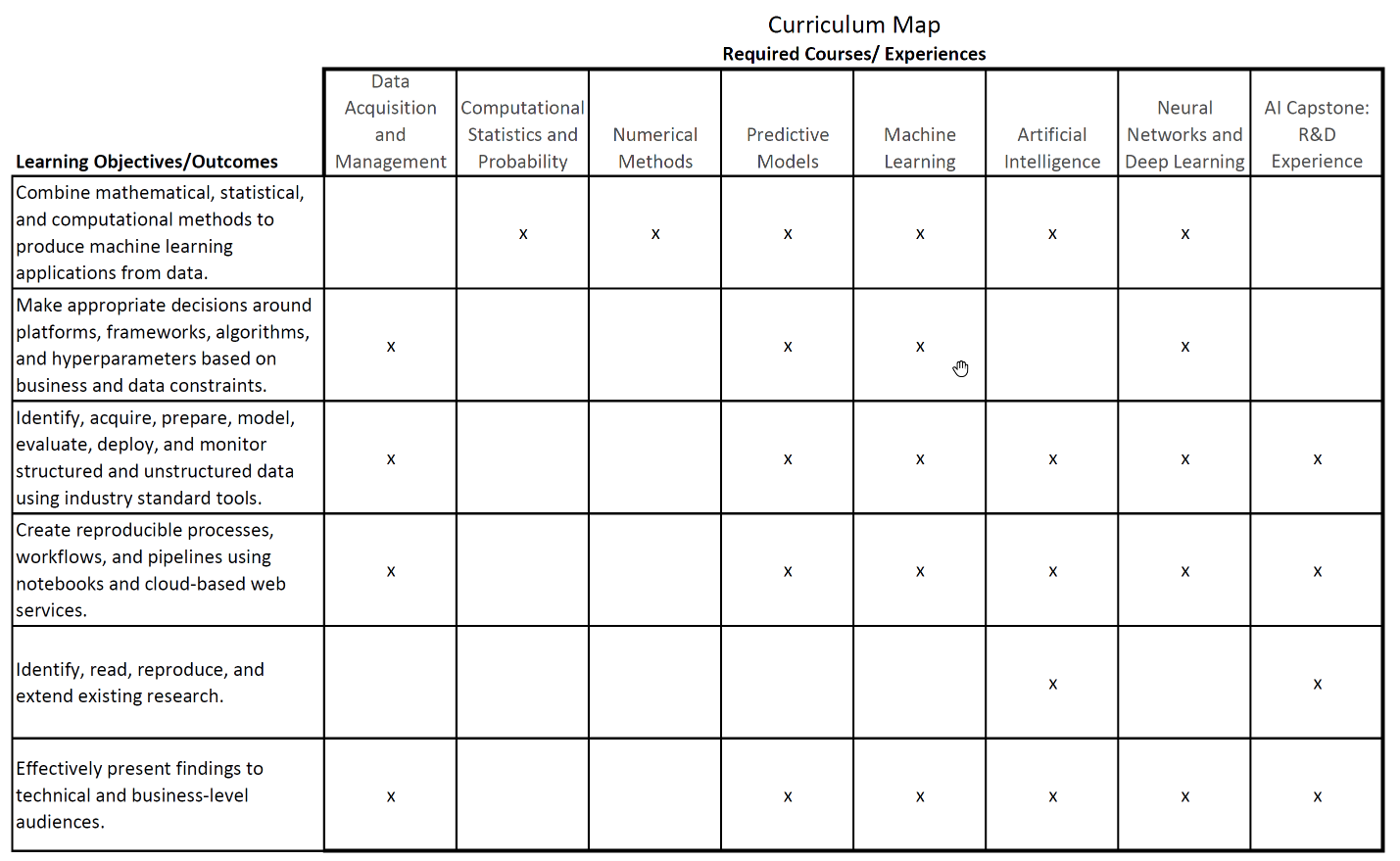 Department/Program GoalObjectives1. Develop functional knowledge of Artificial Narrow Intelligence principles, practices, work flows, technology and tools, including supervised learning, unsupervised learning, and transfer learningCombine mathematical, statistical, and computational methods to produce machine learning applications from data.1. Develop functional knowledge of Artificial Narrow Intelligence principles, practices, work flows, technology and tools, including supervised learning, unsupervised learning, and transfer learningMake appropriate decisions around platforms, frameworks, algorithms, and hyperparameters based on business and data constraints.2. Design and build AI applications using current patterns, practices, technologies, and tools.Identify, acquire, prepare, model, evaluate, deploy, and monitor structured and unstructured data using industry standard tools.2. Design and build AI applications using current patterns, practices, technologies, and tools.Create reproducible processes, workflows, and pipelines using notebooks and cloud-based web services.3. Translate AI research into products and services that can be delivered to the market to create organizational or societal value.Identify, read, reproduce, and extend existing research.3. Translate AI research into products and services that can be delivered to the market to create organizational or societal value.Effectively present findings to technical and business-level audiences.